RESOLUTION NO.__________		RE:	CERTIFICATE OF APPROPRIATENESS UNDER THE			PROVISIONS OF THE ACT OF THE 			LEGISLATURE 1961, JUNE 13, P.L. 282 (53			SECTION 8004) AND BETHLEHEM ORDINANCE NO.			3952 AS AMENDED.		WHEREAS, it is proposed to re-roof the front roof portion and the two dormer roofs at 25 E. Wall Street.		NOW, THEREFORE, BE IT RESOLVED by the Council of the City of  that a Certificate of Appropriateness is hereby granted for the proposal.		  			Sponsored by:_											            _							ADOPTED BY COUNCIL THIS           DAY OF                , 2016								  President of CouncilATTEST:        City Clerk HISTORICAL & ARCHITECTURAL REVIEW BOARDAPPLICATION #2:  OWNER: 	           __________________________________________________________________The Board upon motion by Phil Roeder and seconded by Nancy Shelly adopted the proposal that City Council issue a Certificate of Appropriateness for the following:  Roofing to be GAF Slateline Antique Grey shingles.2.   Valley flashing to be to be black aluminum.3.   Drip edges are to be cream colored.4.   The motion was unanimously approved.__________________________________________________________________________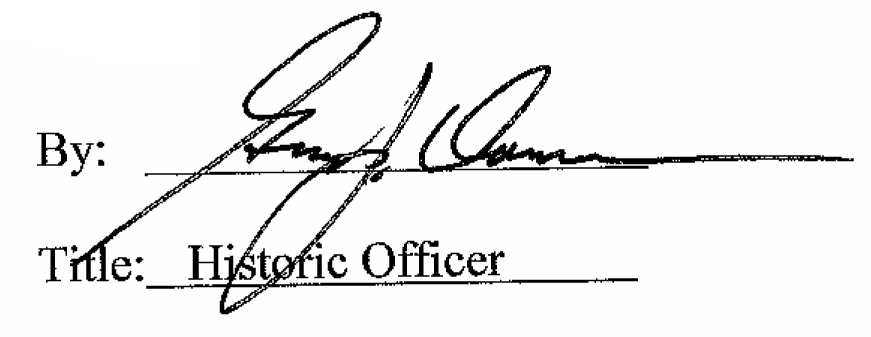 Date of Meeting: April 6, 2016